муниципальное бюджетное дошкольное образовательноеучреждение детский сад  № 8 «Звездочка»Краткосрочный проект «Три Спаса»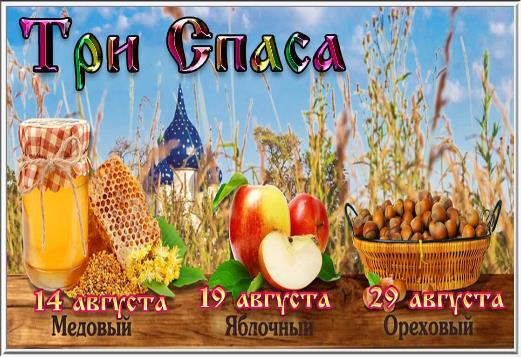                                                                                                            Подготовила                                                                                                               воспитатель:                                                                                                                        Комаристова О.М.ст. Егорлыкская2022 уч. год Краткосрочный проект «Спас»Паспорт проекта.Срок реализации проекта: с 20 июля по 29 августа.Тип проекта: носит комплексный характер. Включает в себя исследовательскую, творческую, экспериментальную, информационную и познавательную деятельность.Участники проекта: воспитатель, дошкольники.Возраст дошкольников: 4-6 лет.Цель проекта: Развивать у дошкольников духовно - нравственные ценности.Задачи проекта:-Познакомить детей с Яблочным, Медовым и Ореховым спасами, дать представление о традициях праздников;-Приобщать детей к истокам русской народной культуры-Развивать эмоциональность, музыкальные навыки.Актуальность проекта:Знакомство детей с русской культурой и обычаями является неотъемлемой частью патриотического воспитания.Все больше детей интересуется культурой и жизнью разных народов. Нужно с ранних лет объяснять детям традиции и культуру разных стран.Например в августе русский народ отмечает сразу три православных праздника, три Спаса: Медовый Спас, Яблочный Спас и Ореховый Спас.Спас - Медовый, отмечается 14 августа. Издревле считали люди, что после этого дня пчёлы начинали приносить "неправильный" мёд, а потому спешили собрать последние подарки маленьких тружениц. Этот мёд считался особенно целебным, в этот день принято дарить друг другу баночки с мёдом, печь медовые пряники.Проблема: дети в недостаточной степени имеют представления о православном празднике "Медовый спас".Предварительная работа: беседа о православных праздниках «Яблочный, Медовый, Ореховый Спас», его приметах. Интеграция образовательных областей: «Физическое развитие», «Социально- коммуникативное развитие», «Познание», «Чтение художественной литературы», «Художественно – эстетическое развитие».Этап первый: познавательная беседа950 лет назад князь Андрей Боголюбский учредил празднование трех великих Спасов - Медового, Яблочного и Орехового. С тех пор каждый год православные отмечают эти праздники.Яблочки на столе, в банке - медок, тут же свежий хлеб, пышущие жаром пирожки, лесные орешки. Все это - не что иное, как символы прекрасных Спасов. Праздники Спаса особенные, ведь и названы они в честь Спасителя нашего, Иисуса Христа.Медовый Спас (14 августа) - первый СпасВ христианстве Медовый Спас именуется праздником Животворящего Креста Господня. Много веков назад, в летнюю августовскую жару, в Константинополе люди толпами гибли от болезней. Дабы исцелить народ, из собора выносили частицу креста, на котором был распят Иисус, и проносили по городу. Отсюда и пошло название.Но в миру Спас называют именно Медовым: пчеловоды как раз начинают сбор медового урожая. Непременно несут его в церковь - освятить. Вечером этого дня в деревнях и селах на пасеку обязательно заглядывали ребятишки - медку поесть. Говорили, что «на Первый Спас и нищий медку попробует». Так и было. Всех привечали в этот день. Хозяюшки пекли медовые пряники, плюшки, пирожки, затевали блины с медом.Есть у этого Спаса и другие названия. Например, Мокрый, ведь издревле на Руси было принято в этот день совершать малое водоосвящение. Или Маковый - в этот день начинали собирать созревший мак. Какие сладкие булочки с ним получались!2 Пословицы и поговорки о празднике (знакомство и заучивание)Второй этап:Яблочный Спас (19 августа) - второй Спас1 Беседа о втором спасеПроводы лета всегда начинались со дня празднования Яблочного Спаса. Ночи становились холоднее, тепло уходило. Появлялись первые яблочки, и какими же сладкими они были! Возможно, вкус их был сладок еще и оттого, что до этого дня православные яблок не ели. Зато в этот день собирали наливной урожай, несли в церковь освятить и только потом разговлялись.Хозяйки начинают варить яблочное варенье, пастилу, компоты. А останется несколько плодов - обязательно запекут их.2 Задание: подготовить загадки о праздниках.1 Беседа о третьем спасеТретий Спас называется также Спас на полотне (Первый – «на воде», Второй – «на горе»). Среди его народных названий – Малый Спас, Холщовый Спас, Калинник, Бороздень, Брязже. Называют его также Нерукотворным.Предание о Нерукотворном образеСогласно древнему приданию, которое основано на найденном в IV веке документе, властитель города Эдессы в Месопотамии, Авгарь, болел проказой. Желая исцелиться от неизлечимой болезни, он послал к Иисусу Христу живописца Ананию с письмом, где просил Спасителя об исцелении. Увидев лик Спасителя, художник пожелал изобразить Его черты на полотне, но это ему никак не удавалось.И тогда Господь попросил подать ему полотенце, умылся и отер лицо. На полотенце отпечатался его лик. Благодаря этому Нерукотворному образу, привезенному живописцем, князь Эдессы исцелился от своего недуга и занялся распространением Христианства.Образ Иисуса Христа, прикрепленный над главными воротами города, похитили мусульмане, и только через девять столетий византийский император Михаил III смог его выкупить.29 августа 944 года Эдесский образ по приказу Константина Багрянородного перенесли в Константинополь и установили в честь этого празднество.В 1204 году Нерукотворный образ выкрали из Константинополя во время одного их крестовых походов. Согласно легенде, его везли на корабле, который затонул, и с того времени старинная реликвия считается потерянной.Также считается, что первые византийские и древнерусские иконы писали именно с этого Нерукотворного образа.Этот день является также днем почитания мученика Диомида врача, которому молятся в случаях различных недугов и болезней.Обычаи и приметы на Ореховый СпасНа Третий Спас в церкви святят орехи, и с этого дня разрешается есть орехи нового урожая. А с Успением Богородицы, отмечаемым накануне, связывали окончание хлебной жатвы. Согласно народным поверьям, урожай орехов предвещает урожай ржи на следующей год.В этот день пекут пироги из муки нового урожая, а также сеют озимую рожь.После общей домашней молитвы хозяйки с хлебом и солью провожали мужчин на поля, укладывая на телегу три снопа, а сверху – рожь для посева в мешках. На поле их встречали гречневой кашей, а после посева озимого хлеба пирог и каша елись всей семьей.Еще одно народное название Третьего Спаса – Холщовый (Спас на холсте) – было дано потому, что в этот праздник происходили ярмарки, где велись торги полотном и холстами. Считалось, что в этот день нужно купить хоть что-то, иначе проведешь весь год в нищете.Главное блюдо праздника, конечно, освященный хлеб нового урожая, а также орехи.  «Третий Спас хлеба припас». Народ отмечал этот день как день благодарения Господу за хлеб насущный.Хозяйки делали хлеб и пироги с грибами из новой муки, готовили блюда с орехами и угощали ими всех родных и гостей. Успенский пост к этому дню уже заканчивался, а значит, можно было ставить на стол мясные и рыбные блюда. Однако во главе стола, конечно, были хлеб, орехи, мед и яблоки. Считалось, что, если человек отведает от каждого блюда, исполнится любое его желание, а в жизнь потекут деньги.В этот день хозяйки делали также специальную настойку, помогавшую избавиться от любой простуды. Для нее брались перепонки грецких орехов и заливались водкой или самогоном.На Ореховый Спас происходит последний отлет журавлей и ласточек. Если журавли улетели, значит, на Покров будет мороз. А вот грозовой август является предвестником долгой теплой осени. В городах с этого дня начинаются «великоденские» гулянья. В некоторых землях в этот день, как и на Второй Спас, святят новые колодцы, целебные источники чистят к осени и пьют подземную водицу.Интересной приметой является то, что на Ореховый Спас каждая ведьма готовит волшебную палочку. В народе говорили, будто волшебные палочки делались именно из орешника, который в этот день наполняется особой силой. А вот простые люди делали в этот день из ореха банные веники. Считалось, что такой веник поможет вылечить любую болезнь, даже самую тяжелую, однако их нельзя было сушить и хранить рядом с вениками, связанными из ветвей других деревьев.Разучивание стихов. Пословиц, поговорок, загадок.У пчёлок мохнатыхТак много работы.Надо, чтобы мёдомНаполнились соты.Загадаю вам загадкуВкусный он и очень сладкийБыть здоровым помогаетЕго пчелы собирают. (мед)Проведение подвижных игр "Медведь и пчелы", "Пчелы мед собирают".ХОРОВОД «МЫ В ЗЕЛЁНЫЕ ЛУГА ПОЙДЁМ»Просмотр мультфильма " Пчелка Майя", "Фиксики. Пчела", " Лунтик. Медовый спас"Дидактические игры: «Домик для пчелы», «Найди такую же».Пальчиковая игра: «Пчелка", "Вот она какая, пчелка озорная".Рассматривание картинок " Пчела", "Улий", "Пчелинные соты".Продуктивная деятельность:Рисование по воображению: «Дом пчелы», «Плеча работает»Лепка «Пчела» «14 августа — Медовый Спас. Исторические факты, стихи, загадки, приметы, пословицы и поговорки»Одним из главных праздников православия является Медовый Спас, дата которого совпадает с начальным периодом Успенского поста.Другие его названия — Маковея или Спас на водной глади. Сам Медовый Спас известен многочисленными традиционными верованиями и обрядными деяниями, которые чтутся верующими и сегодня.Начался этот праздник ещё с древних времён, когда он праздновался согласно языческим верованиям. В данный день древние народности активно собирали мёд, вознося благодарности богам за хорошую урожайность. .1. Дети ходят на пасеку. Пасечники угощают детей мёдом из сот.2. Мёд освещают в церкви. Часть оставляют в храме, а часть раздают неимущим.3. Женщины 14 августа исповедуются. В этот день слабому полу отпускаются все грехи.4. Освещение различных вещей быта или трав. В храм несут головки мака, букеты из различных сухих трав.5. Приготовление медовой выпечки. Хозяйки пекут пироги и пряники с добавлением мёда.6. Священнослужители проходят по местам источников и водоёмов, освещая воду.7. Устраиваются медовые ярмарки, во время которых каждый продавец даёт покупателю пробовать товар.Перечень популярных примет на Медовый Спас:1. Журавли сбились в стаи для перелёта на Юг — будет высокая влажность и большой объём утренней влаги. Вода в это время богата целебными свойствами. По поверью, умывшись с утра ранней росой, можно смыть с тела недуги и неприятности.2. Если 14 августа ласточки и стрижи полетели в южные края — ночью станет холоднее.3. Отцвели медоносные растения и травы.4. Малина, набранная в данный период, богата ценными для организма веществами.5. Посеять озимые культуры 14 августа — к быстрым всходам, богатому урожаю хлеба.6. Наблюдая за климатом 14 августа, можно понять, какой будет погода в будущем году. Так, если весь день на праздник идёт дождь, то осенью и весной выпадет минимальный объём осадков, а лето не будет знойным и засушливым. Погода в это время может измениться 4-5 раз в сутки — утром светит солнце, в полдень поднимается ветер, но остаётся солнце, а к ужину небо затягивает тучами, поднимается ветер, и идёт проливной дождь.7. Помощь нищим и сиротам в это время сулит дающему удачу и успех в любви, работе и здоровье на весь год.Загадки про мёд.1. Пчела - трудяга создаёт,Лениво с ложки он течёт,Так сам и просится к нам в ротГустой, янтарный, сладкий(мед).2. Пыльцу с лугов, деревьев и кустовЖужжащий рой за лето соберёт -И будет пчёлам на зиму готовДушистый, ароматный, сладкий (Мед)3. Загадаю вам загадкуВкусный он и очень сладкийБыть здоровым помогаетЕго пчелы собирают. .(мед)4. Лечит грипп он и ангину,Сердце, печень, почки.Очень нужен медицине -Липовый, цветочный.Сладкий, липкий и тягучий.Носят пчелы в соты.Майский - самый вкусный!Лучший -Знают пчеловоды!Каждый с чаем его пьет.Что, ребята, это? (Мед.)5. Продукт пчелиного труда,Для всех людей полезен я.Всегда здоровым будет тот,Кто обожает сладкий… (мёд).6. Собирать с цветов нектар,В том пчелиный редкий дар.«Придет зима. На окнах лед,А на столе душистый … (мёд)7. Зайдите к нам на огородСтоит под яблоней завод,В нём – тысячи рабочихСнуют с утра до ночи.Гудит, работает заводИ нам даёт душистый. (мёд)8. Зверёк мохнатенькийЛетит за сладеньким.Хоть и жалит очень больно,Но работой мы довольны!Сок из цветочков он берёт –Нам копит в сотах сладкий. (мёд)Стихи про Медовый Спас1. Первый Спас медовый –будьте все здоровы!Спас медовый! Спас медовый!У природы свой закон.В ульи собран мёд садовый.Пчёлке наш земной поклон!Угощайтесь мёдом, люди!Спас медовый вас зовёт!И любовь с ним слаще будет,И здоровым будет год!(Г. Горякова)2. Медовый спас, уходит лето,Щебечут ласточки прощаясь.И журавли курлычут где-то,Весной вернуться обещаясь.Немного грустно и тревожно,Гремят в церквях колокола.Природа тоже… осторожно,Дождям струнила удила.Медовый спас – уходит лето,Но август всё еще в разгаре.И красит в краски амулеты,Сок винограда, плод в нектаре.(Ю. Слащев)3. Маккавей, Медовый Спасмёда вкусного припас.У пасечника-пчеловодасоты из воска полные мёда.Липовый, гречишный мёдв храм святить несёт народ.Будем лакомиться мёдомв Маккавей, в Медовый Спас.Мёд душистый, золотистыйсохраним и про запас.(Ю. Страхов)4. Славный праздник – Спас Медовый,Все сластить всегда готовый!Вот для лакомок раздолье,Собирайтесь на застолье,Ведь сегодня сладкий медВ изобилье всех нас ждет!Мы со Спасом поздравляем,Мед откушать приглашаем!(Е. Патрушева)5. Что за праздник сегодня у нас?Этот праздник – Медовый Спас!Летом пчелы нектар собирали,В мед старательно превращали.Спас Медовый сегодня зоветНасладиться, попробовать мед.Вы отведайте сладкий медокИ почитайте этот стишок!Пусть же будет вся жизнь сладка,Словно вкус свежего медка!(Е. Патрушева)6. На прощанье дарит август ясныйСпас медовый, звон колоколов.Терпкость капель, желтых, белых, красныхСлизываю, словно дар богов,С ложки. И пчелы тугую спинкуГлажу без боязни, ведь онаПроложила к радости тропинку,Жизнью и энергией полна.Собрала пыльцу в полях душистых,Приняла лесов волшебный дар,Сохранила в сотах золотистыхСвой целебный, сказочный нектар.Принимаю! Суть – в труде и в мёде!Стать пчелой Вселенной – благодать.Август солнышком медовым всходит,Чтобы на зиму нам силы дать.(Сударушка.)7. Прощаясь с летом, мы делаем запасВсего того, что в зиму пригодится.На этом рубеже – Медовый спасС дарами лета в каждый дом стучится.Очистят старые, забытые колодцыИ новые колодцы освятят,Пчела не носит мёда у оконцаИ с мёдом мак на праздник сей едят.Прощанье с летом – время сенокосовК зиме в селе уже готовят хаты,Хоть далеко до снега и заносов,Но лето красное уж клонится к закату!(И. Травникова)8. Позабыты все обидыЗолотистый льется мед.Драгоценные сапфирыИз души любовь несет.Не сломили злые силыНе сгибаемый народ,И под звуки Божьей лирыРусь Святая вновь поет!(Д. Сидоренко)9. Илья Пророк лето поволок,Но песня лета не допета.Лето про запас – Медовый Спас!Освящается мёд, душа поёт.Росы ночной сок – Сладостный ток!Мёд полезней от всех болезней!Радость для нас Спас припас!Уходят хвори, не будет горя!Смыть грех зовёт всехКолодец новый, к Спасу готовый,Святой родник, к нему приник.Мокрый Спас и Маковей у нас!С лета заката девки, ребята –В заигрыш с маком, в щекотки со смаком,В мачник с мёдом, с песней, с хороводом!Шуток полны с мёдом блины!В Крещение Руси больше проси!В честь Спаса, БогородицыХороводом водитсяРусский, татарин, бедный, боярин!Все мы – люди, не враги!Бедным, слабым помоги!Ты за себя, мы за тебя,а Христов Спас за всех за нас!Отцветают розы, замолкают грозы.Успокойтесь нравы, собирайтесь травы.Празднику ура!Пахать пора.Честный Крест виден окрест.В полный рост – Успенский пост.(А. Иванов)Стихи про пчёл.1. На клеверной полянеУжасная жара.Пчелиное жужжаньеЗдесь слышится с утра.На всех одна заботаУ пчелок трудовых:Набрать побольше медаИ спрятать в кладовых.Медком янтарным сотыДо краешков полны.Плоды такой работыДля всех людей нужны.Не зря, не зря стараласьМохнатых пчел семья,Чтоб медом наслаждаласьОна, и ты, и я!(Н. Ключкина)2. Только летом каждый годВ улья пчёлы носят мёд.Золотой, душистый, сладкий…Не для вас ли он, ребятки?В нём лекарства, витаминыОт простуды и ангины.Сильными хотите быть?Значит, мёд должны любить!Сад в цвету и луг цветущий…В мёде их пыльца, нектар –Самый вкусный, самый лучшийВсей природы нашей дар.Что ещё сказать вам, дети,Если вызвал интерес?Много есть чудес на свете!МЁД же – Чудо из чудес!(Д. Толстой)3. Мишка, Мишка! Где ты был?– Мед в лесу я сторожил.Пчелки весело кружили,Мишке мёду предложили.Возвратился он домойС банкой мёда, чуть живой.– Вот тебе, сластёна мёд,Можешь кушать целый год.(О. Осенская)4. Говорит сластена-медвежонок:«Меда съесть могу целый бочонок!»Но мама-медведица знает,что крошкамМеда полезно даватьпонемножку.(Е. Малёнкина)5. Пчелка Жужа в поле кружит,Кружит, весело жужжит.Пчелка Жужа с полем дружит,Жужа поле сторожит.Знает Жужа, что на поле,Поспевает сладкий мед.По своей пчелиной волеВсе до капли соберет.Соберет нектар душистый,Все цветочки облетит.Снег когда придет пушистый,Медом сладким угостит.(Ж. Биганина)6. Сочиняет мишка одуПод названьем «Слава меду!»И строчит, как пулемет,Стометровый стих про мед:«Слава меду золотому,Щедро в бочку налитому,В блюдце, в вазе славься, мед!Славься, с медом бутерброд!Славься, мед, в горшке и в банке,В торте и на запеканке,В молоке и в пироге,На блинах и в твороге.Славься, мед, с горячим чаем!С тыквой мед необычаен!Слаще кислый с ним лимонРаз примерно в миллион.Мед всегда в почете, в моде,И в почете все, что в меде –Груша, яблоко, банан,Даже синий баклажан.И до умопомраченьяУкрашает мед печенье.Мед, достоин ты поэм!Все. Пойду тебя поем».(Г. Дядина)7. Интересно мне узнать:Что пчеле в цветах искать?Говорят, мол, ищет мёд.Как найдёт, домой несёт.А я тоже мёд люблю.Может быть, и я найду?Стал искать сначала в маках,Ничего не находил!А потом искал в ромашках,Только зря я походил:Ничего я не нашёл,Хоть всю клумбу обошёл!Может, мне не повезло,Всё тут собрано давно?Я к гвоздикам подошёл,Нету мёда – не нашёл!В каждый я цветок смотрел –Мёда нету, кто-то съел.Так до вечера ходил,Ничего не находил.Может я не так искал?Может торопился?А, быть может, у цветовМёд не получился?Или пчёлы здесь летали,Всё до капельки собрали?Опоздал, наверно, я!Завтра раньше встану,Все цветочки обойду,Но мёд себе достану!(Н. Силина)8. – Ты куда спешишь, пчела?– Извините, ждут дела!Каждый маленький цветочекЖдёт меня с утра до ночи,Чтобы мне в обмен на плодСдать пыльцу свою на мёд,Сладкий мёд, полезныйОто всех болезней.(О. Конаева)9. Стоит в кладовке в банке мед…Сказали мне: «Зима придет,Мед пригодится в холода».Но, а зима придет когда?Стоит в кладовке в банке мед…Но он то зиму подождет,А мне, конечно, не стерпеть,И я из банки скушал треть.Стоит в кладовке в банке мед…Все мне покоя не дает.Никто заметить не сумел,И я еще немного съел.Стоит в кладовке в банке мед…А мне по-прежнему везет.Зима чего-то не спешит,А мед все в горлышке першит.Стоит в кладовке в банке мед…А за окном метель метет…Лишь мне известно неспроста,Что банка полностью пустаСтоял в кладовке в банке мед…Кому-то точно попадет.(В. Сибирцев)Пословицы о мёде, Медовом Спасе и пчёлах.Пословица в разговоре, как сладкий мёд в горшке.На первый Спас и нищий медку попробует.После Медового Спаса лето навстречу осени вприпрыжку бежит.Трудолюбивее пчелы никого нет.Пчёл держать – не в холодке лежать.Тягок труд, да сладок мёд.Маленькая пчела человека большому уму учит.Покой да лень пьют воду, беспокойство – мёд.Пчёл водить, не разинув рот ходить.С мёдом и калина – малина.С мёдом и гвоздь проглотишь.Мужик с медом и лапоть съел.С медом и долото проглотишь.Не тот друг, кто мёдом мажет, а тот, кто правду в глаза скажет.Трудолюбив, как пчела.Доброго человека и пчела не жалит.Заплаканное лицо и пчёлы жалят.Лихих пчёл подкур неймёт, лихих глаз стыд не берёт.На всякий цветок пчёлка садится, да не со всякого цветка поноску берёт.Ветры бушуют – соты пустуют.Пчела далеко за каплей летит.Учи пчеловождению не только сказом, но и показом.В пчеловодстве упустишь день – потеряешь год.Нет сада без пасеки и нет плодов без пчёл.Сад без пчёл – что дерево без окон.Есть пчела в саду – будет яблоко на ветке.Вашими бы устами да мёд пить.У хорошего пчеловода рой за роем родится, у плохого – последняя пчёлапереводится.Не летит пчела от мёду, а летит от дыму.Когда лето погожим бывает, мед в ульях прибывает.Кто пчеле рад, тот будет богат.С одного цветка много меда не возьмешь.Пчела знает, где мед брать.Сладок мёд, да не по две ложки в рот.Трутням – праздник и по будням.Для пчелы всякий урок легок.Нечего пчелу учить, сама всякого мужика научит.Ни пчелы без жала, ни розы без шипов.Подходи к пчеле с кроткими словами, береги пчелу добрыми делами.Пчела – Божья угодница.Пчела и на себя и на людей и на бога трудится.Родилась пчела – всю науку поняла.Где цветок – там и медок.Коли мед, так и ложку.Нет меда в поле – не будет его и в улье.Пиво не диво, а мед хвала, и всему голова.Пчела медведю медом дань платит.С тобой разговориться, что мёду напиться.Твоим бы медом, да нам по губам.Терпи горе – пей мёд.Рой вился, да кверху поднялся.К доброй душе и чужая пчела роем прививается.Больному и мёд невкусен, а здоровый и камень ест.Ложка дегтю испортит бочку меда.Где мед, там и мухи.На языке мед, а в сердце лед.Нет пчелки без жальца.Кто любит мед — заводи пчел.Пчела далеко за каплей летит.Пчела жалит жалом, а человек — словом.Пчела знает, где мед брать.Загадки про пчёлЕсли пил ты чай с медком,С ней ты хорошо знаком.Много меду собралаРаботящая.(Пчела)Зайдите к нам на огород:Стоит под яблоней завод,В нём - тысячи рабочихСнуют с утра до ночи.Гудит, работает заводИ нам даёт душистый мёд!(Улей)Есть на свете сладкий дом,Садом пахнет в доме том.А жильцы, жужжа от радости,В домик свой приносят сладости,Угощая нас потом.Угадайте - что за дом?(Улей)Домовитая хозяйкаПролетела над лужайкой,Похлопочет над цветком -Он поделится медком.(Пчела)Не жужжу, когда сижу.Не жужжу, когда хожу.Не жужжу, когда тружусь.Я жужжу, когда кружусь!(Пчела)Черно-желты, полосатыВ домике живут ребята.Хоть они и жалят больно,Их работой мы довольны.(Пчелы)Летит - гудит,Сядет - молчит.Целый день в трудах,То в лугах, то в садах.И кто ей друг -Тот всегда с медком.А кто ей не люб -Спасайся бегом!(Пчела)Работник садовый,Поясок медовый.Зажужжала, как пила,Полосатая.(Пчела)Посетить хотят все детиСамый сладкий дом на свете.Но хозяева жужжат -Строго домик сторожат.(Пчёлы)«Сказка про мяту»Пошел как-то селянин свою пасеку проведать и вернулся домой хмурый, как туча.– Что случилось? – перепугалась жена.– Беда с нашей пасекой. Не то что меду, пчел почти не осталось. Напал на них клещ злющий, от которого спасения нет.Опечалились селянин с женой – без денег, которые за мед выручали остались. Пошел селянин на базар, чтоб на последние деньги детям хлеба купить. Шел он, вдруг запнулся и выронил свою последнюю монету. Прикатилась эта монета прямо к старику, что торговал связанной в пучки какой-то пахучей травой. Поднял дедок монету селянина и говорит:– Хочешь, отдам тебе за твою монету пучок мяты? Есть в этом растении чудесное вещество – ментол. Мята и простуду прогонит, и колики в животе уберет, и сердце успокоит.– Я б хотел моим деткам не травы. А булок сдобных с базара принести, та нет у меня денег на них. Давай свою траву, может от нее хоть на сердце легче станет, – сказал селянин и взял пучок мяты.– Залей дома мяту кипятком и пей вместо чая, – посоветовал дедок на прощанье.Селянин так и сделал. Сели они всей семьей пить ароматный чай из мяты и видят, что над чашками пчелки вьются. Подлетела одна пчелка прямо к уху селянина и прожужжала:– Для нас мята – спасение. От ее запаха клещи вредные замертво падают.Обрадовался селянин и положил в каждый улей тряпочку, смоченную в мятном настое. Вскоре в ульях не одного клеща не осталось. Пчелы выздоровели и меду наносили.Селянин за мед деньги выручал и больше беды не знал.Всего их три: 14 августа - Медовый Спас, 19 августа - Яблочный Спас, 29 августа - Ореховый Спас. Все три праздника являются неотъемлемой частью Успенского поста.«Спас» - это сокращенная форма от слова Спаситель — все три Спаса в церковном календаре связаны с Сыном Божиим и с Его деяниями.Яблочный Спас приходится на 19 августа, соответствуя одному из великих церковных праздников, и имеет официальное церковное название - Преображение Господа и Спасителя нашего Иисуса Христа.Это второй по счету Спас, следующий за Медовым. В народе известны и другие названия: Второй Спас, Празднество первых плодов, первые осенины, Горохов день, Средний Спас и Яблочный Спас.Яблочный Спас связан с огромным количеством примет и обычаев. Церковные и народные традиции этого празднества переплелись и в наши дни представляют собой единое целое.Традиции праздникаНачиная с 19 августа, люди усиленно собирали первый урожай. В последние летние деньки дозревали яблоки, поэтому название торжества имеет указательный характер. В период Успенского поста растительная пища преобладает, в ход идут любые постные пирожки, сдобренные мёдом и яблоками. За это Успенский пост очень любят православные люди, ведь практически весь урожай созрел, а значит, можно побаловать себя вкусными угощениями.В храмах освещают яблоки, груши и сливы. В южных регионах России в это время созревал виноград, который также необходимо было освятить в церкви.В этот день нужно ходить в гости или приглашать к себе близких людей. У каждой хозяйки должен быть свой личный рецепт яблочного пирога, которым она может удивить гостей.В праздник, по обычаю, запрещаются любые работы по дому: ремонт, шитье, стирка и строительные работы. На Яблочный Спас можно только готовить пищу и собирать урожай.На Второй Спас, по традиции, пекут яблочные пироги с добавлением мёда. На праздничный стол также подают блинчики с различными начинками, сладкие каши, печёные яблоки, компот из свежих фруктов.На Яблочный Спас угощали всех соседей и друзей, а вечером все вместе шли в поле и с песнями и плясками провожали лето.Народные приметы праздникаДо наших дней сохранилось очень много примет, связанных с Яблочным Спасом.В народе верили, что первое съеденное яблоко расскажет о будущем.Кислое яблоко указывало на неприятности, сладкое – на радость и счастье, кисло-сладкое предсказывало крепкую семью, покой и уют в доме.Когда ешь первое яблочко, «что надумано — сбудется, что сбудется — не минуется»Пословицы и поговорки о празднике Яблочный СпасПришёл второй Спас, бери рукавицы про запас.На второй Спас и нищий яблочко съест.Со второго Спаса засевай озими.Много примет связано с погодой в этот день.Дождь на Яблочный Спас сулил мокрую и холодную зиму.Солнце и тепло в праздник – явная примета, что зима будет снежной, но без сильных морозов.Северный ветер во время посева – хороша примета, указывающая, что колосья пшеницы уродятся крупные.Если пчелы слетаются на мёд – это явная примета, что в доме будет достаток.Пожелтевшие листья на деревьях на Яблочный Спас – это значит, что скоро сильно похолодает.Заниматься шитьём на праздник – плохая примета.Много скворцов на деревьях – к суровому январю.Каков день на Второй Спас, таков и Покров.Яблочный Спас, по народным приметам, означает наступление осени и преображение природы — ночи после 19 августа становятся намного холоднее.Яблочный Спас празднуют до сих пор, а традиции этого радостного дня учат нас доверять народной мудрости. «Хлебный – ореховый Спас» в детском саду.Третий Спас у нас нынче наступил,Про нас этот Спас, гляди, не забыл!Гостей на поляну наш Спас пригласилИ хлебом душистым он всех угостил!Хлебным это Спас называют потому, что именно 29 августа принято выпекать и есть хлеб из зерна нового урожая, разумеется, прежде следует его святить в церкви, вместе с орехами. Считалось что после Успения Богородицы, которое отмечают 28 августа, не только жатва должна быть завершена, но и собранное зерно смолото в муку. Кроме того, с Хлебного Спаса начинался посев озимой ржи, а в церкви благодарили бога за полученный урожай.